Схема безопасных мартшутов движения, МБДОУ ДОД ДЮСШ г.Гаджиево ЗАТО Александровск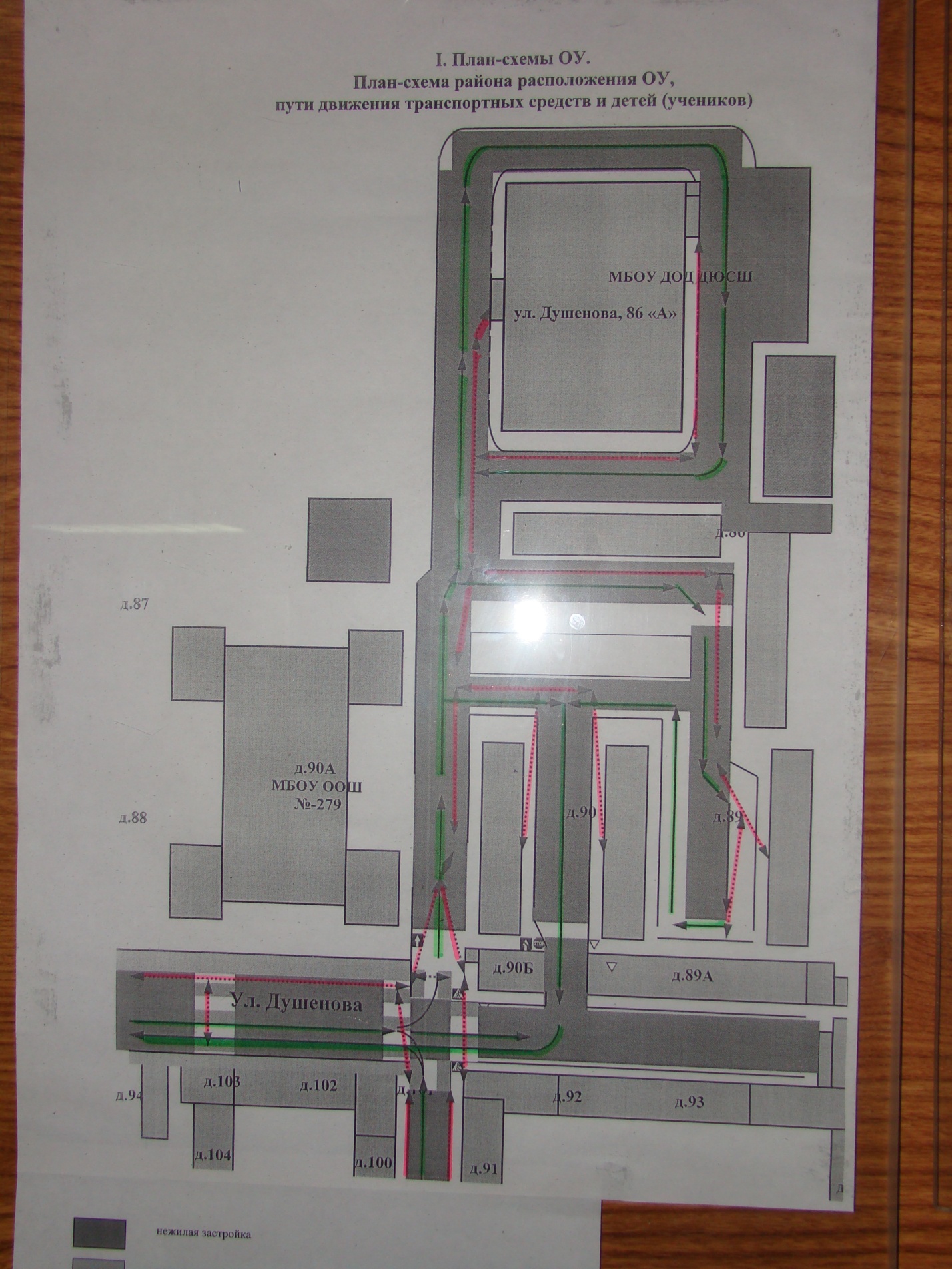 Схема безопасных мартшутов движения, МБДОУ ДОД ДЮСШ г.Гаджиево ЗАТО Александровск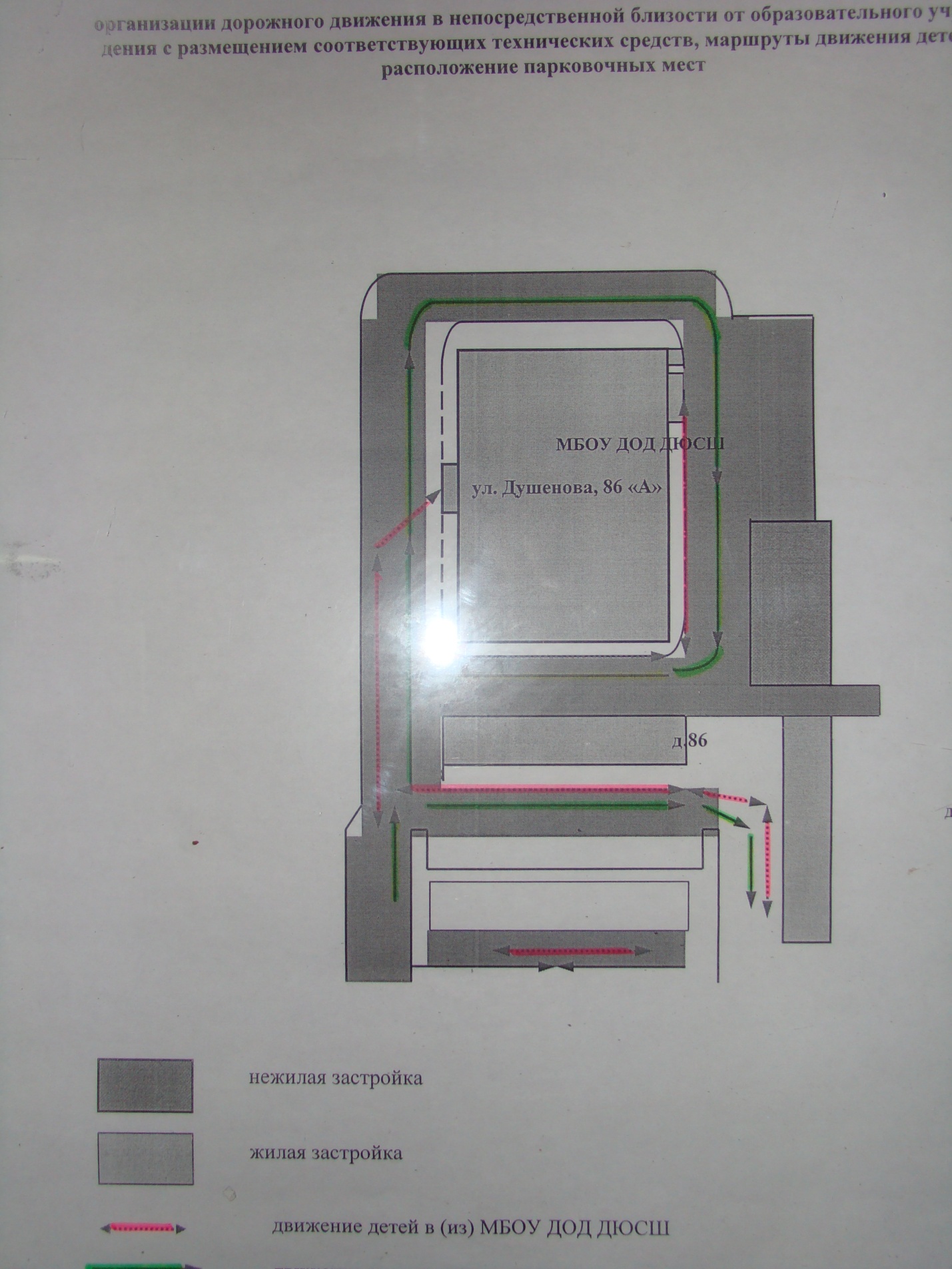 Схема безопасных мартшутов движения, МБДОУ ДОД ДЮСШ г.Гаджиево ЗАТО Александровск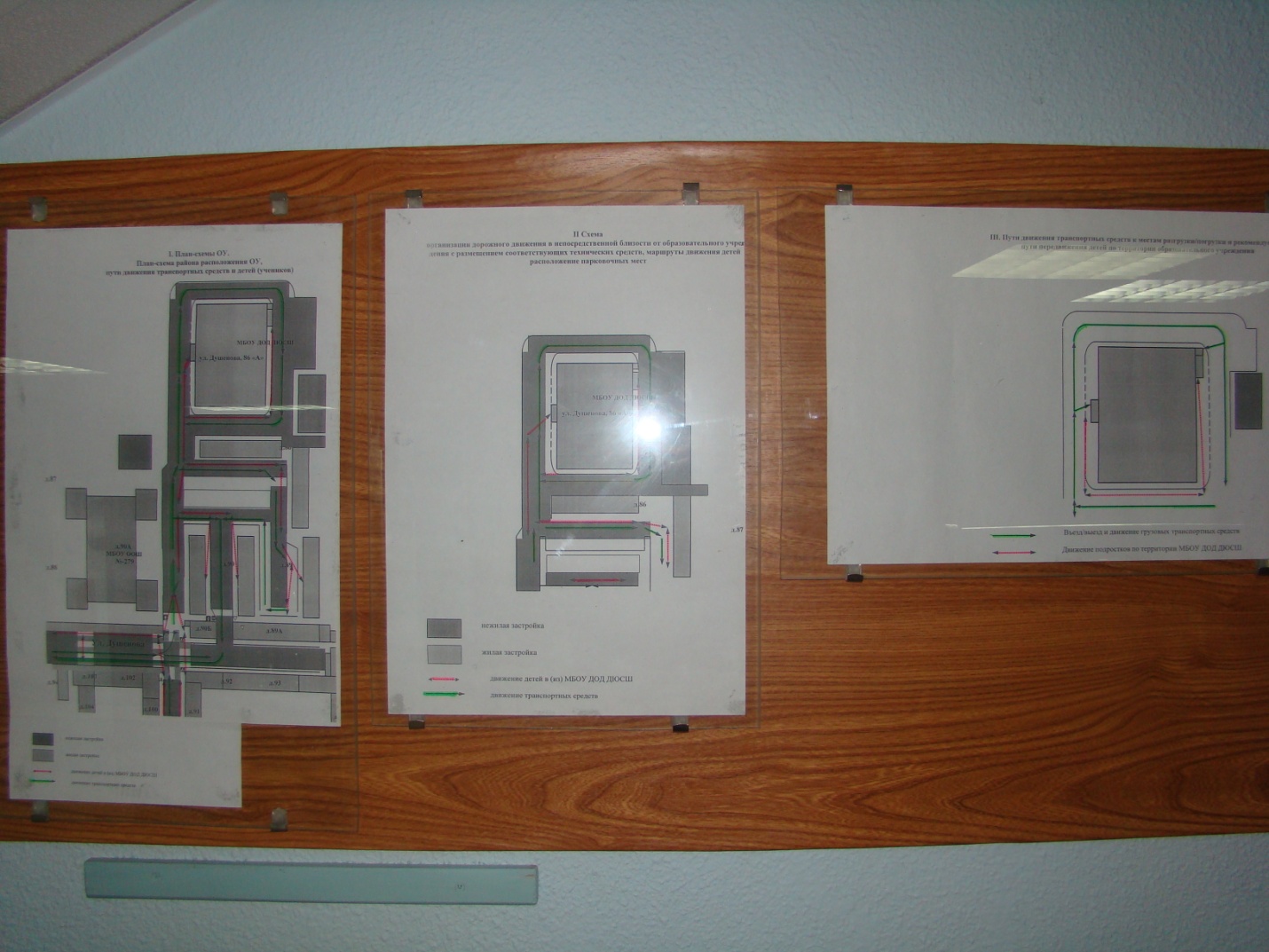 